深证300价值交易型开放式指数证券投资基金2018年半年度报告2018年6月30日基金管理人：交银施罗德基金管理有限公司基金托管人：中国农业银行股份有限公司报告送出日期：二〇一八年八月二十五日§1  重要提示及目录1.1 重要提示基金管理人的董事会、董事保证本报告所载资料不存在虚假记载、误导性陈述或重大遗漏，并对其内容的真实性、准确性和完整性承担个别及连带的法律责任。本半年度报告已经三分之二以上独立董事签字同意，并由董事长签发。 基金托管人中国农业银行股份有限公司根据本基金合同规定，于2018年8月24日复核了本报告中的财务指标、净值表现、利润分配情况、财务会计报告、投资组合报告等内容，保证复核内容不存在虚假记载、误导性陈述或者重大遗漏。 基金管理人承诺以诚实信用、勤勉尽责的原则管理和运用基金资产，但不保证基金一定盈利。 基金的过往业绩并不代表其未来表现。投资有风险，投资者在作出投资决策前应仔细阅读本基金的招募说明书及其更新。 本报告中财务资料未经审计。 本报告期自2018年1月1日起至6月30日止。1.2 目录§1  重要提示及目录	21.1 重要提示	2§2  基金简介	52.1 基金基本情况	52.2 基金产品说明	52.3 基金管理人和基金托管人	62.4 信息披露方式	62.5 其他相关资料	6§3  主要财务指标和基金净值表现	63.1 主要会计数据和财务指标	63.2 基金净值表现	7§4  管理人报告	84.1 基金管理人及基金经理情况	84.2 管理人对报告期内本基金运作遵规守信情况的说明	104.3 管理人对报告期内公平交易情况的专项说明	104.4 管理人对报告期内基金的投资策略和业绩表现的说明	104.5 管理人对宏观经济、证券市场及行业走势的简要展望	114.6 管理人对报告期内基金估值程序等事项的说明	114.7 管理人对报告期内基金利润分配情况的说明	114.8 报告期内管理人对本基金持有人数或基金资产净值预警情形的说明	11§5  托管人报告	125.1 报告期内本基金托管人遵规守信情况声明	125.2 托管人对报告期内本基金投资运作遵规守信、净值计算、利润分配等情况的说明	125.3 托管人对本半年度报告中财务信息等内容的真实、准确和完整发表意见	12§6	半年度财务会计报告（未经审计）	126.1 资产负债表	126.2 利润表	146.3 所有者权益（基金净值）变动表	156.4 报表附注	16§7  投资组合报告	337.1 期末基金资产组合情况	337.2 期末按行业分类的股票投资组合	347.3 期末按公允价值占基金资产净值比例大小排序的所有股票投资明细	357.4报告期内股票投资组合的重大变动	397.5 期末按债券品种分类的债券投资组合	417.6期末按公允价值占基金资产净值比例大小排序的前五名债券投资明细	417.7 期末按公允价值占基金资产净值比例大小排序的所有资产支持证券投资明细	427.8 报告期末按公允价值占基金资产净值比例大小排序的前五名贵金属投资明细	427.9 期末按公允价值占基金资产净值比例大小排序的前五名权证投资明细	427.10 报告期末本基金投资的股指期货交易情况说明	427.11报告期末本基金投资的国债期货交易情况说明	427.12 投资组合报告附注	42§8  基金份额持有人信息	438.1 期末基金份额持有人户数及持有人结构	438.2 期末上市基金前十名持有人	438.3 期末基金管理人的从业人员持有本基金的情况	448.4期末基金管理人的从业人员持有本开放式基金份额总量区间的情况	44§9  开放式基金份额变动	44§10 重大事件揭示	4510.1 基金份额持有人大会决议	4510.2 基金管理人、基金托管人的专门基金托管部门的重大人事变动	4510.3 涉及基金管理人、基金财产、基金托管业务的诉讼	4510.4 基金投资策略的改变	4510.5 本报告期持有的基金发生的重大影响事件	4510.6为基金进行审计的会计师事务所情况	4510.7 管理人、托管人及其高级管理人员受稽查或处罚等情况	4610.8 基金租用证券公司交易单元的有关情况	4610.9 其他重大事件	47§11 影响投资者决策的其他重要信息	47§12 备查文件目录	4812.1 备查文件目录	4812.2 存放地点	4812.3 查阅方式	48§2  基金简介2.1	基金基本情况2.2 基金产品说明2.3 基金管理人和基金托管人2.4 信息披露方式2.5 其他相关资料§3  主要财务指标和基金净值表现3.1 主要会计数据和财务指标金额单位：人民币元注：1、本基金业绩指标不包括持有人认购或交易基金的各项费用，计入费用后的实际收益水平要低于所列数字；    2、本期已实现收益指基金本期利息收入、投资收益、其他收入（不含公允价值变动收益）扣除相关费用后的余额，本期利润为本期已实现收益加上本期公允价值变动收益。3.2 基金净值表现3.2.1 基金份额净值增长率及其与同期业绩比较基准收益率的比较注：本基金的业绩比较基准为深证300价值价格指数。3.2.2  自基金合同生效以来基金份额累计净值增长率变动及其与同期业绩比较基准收益率变动的比较深证300价值交易型开放式指数证券投资基金份额累计净值增长率与业绩比较基准收益率历史走势对比图（2011年9月22日至2018年6月30日）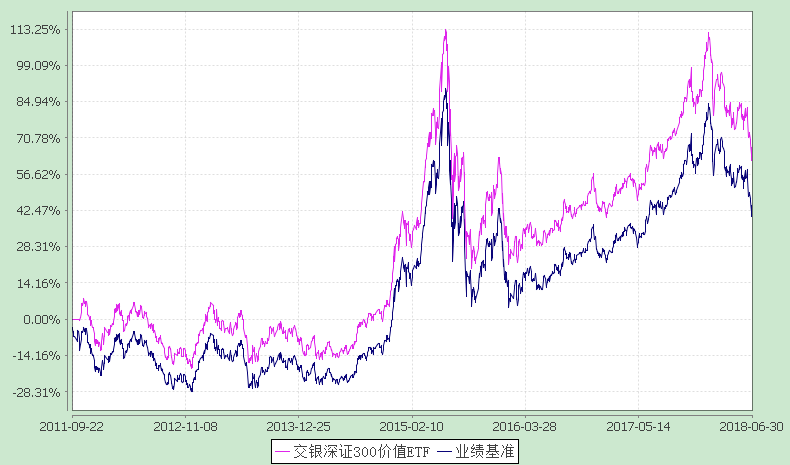 注：本基金建仓期为自基金合同生效日起的3个月。截至建仓期结束，本基金各项资产配置比例符合基金合同及招募说明书有关投资比例的约定。§4  管理人报告4.1 基金管理人及基金经理情况4.1.1 基金管理人及其管理基金的经验交银施罗德基金管理有限公司是经中国证监会证监基金字[2005]128号文批准，由交通银行股份有限公司、施罗德投资管理有限公司、中国国际海运集装箱（集团）股份有限公司共同发起设立。公司成立于2005年8月4日，注册地在中国上海，注册资本金为2亿元人民币。其中，交通银行股份有限公司持有65%的股份，施罗德投资管理有限公司持有30%的股份，中国国际海运集装箱（集团）股份有限公司持有5%的股份。公司并下设交银施罗德资产管理（香港）有限公司和交银施罗德资产管理有限公司。截至报告期末，公司管理了包括货币型、债券型、保本混合型、普通混合型和股票型在内的81只基金，其中股票型涵盖普通指数型、交易型开放式（ETF）、QDII等不同类型基金。4.1.2 基金经理（或基金经理小组）及基金经理助理的简介注：1、本表所列基金经理（助理）任职日期和离职日期均以基金合同生效日或公司作出决定并公告（如适用）之日为准。    2、本表所列基金经理（助理）证券从业年限中的“证券从业”的含义遵从中国证券业协会《证券业从业人员资格管理办法》的相关规定。    3、基金经理（或基金经理小组）期后变动（如有）敬请关注基金管理人发布的相关公告。4.2 管理人对报告期内本基金运作遵规守信情况的说明本报告期内，本基金管理人严格遵循《中华人民共和国证券投资基金法》、基金合同和其他有关法律法规、监管部门的相关规定，本着诚实信用、勤勉尽责的原则管理和运用基金资产，在严格控制投资风险的基础上，为基金持有人谋求最大利益。本报告期内，本基金整体运作合规合法，无不当内幕交易和关联交易，基金投资范围、投资比例及投资组合符合有关法律法规及基金合同的约定，未发生损害基金持有人利益的行为。4.3 管理人对报告期内公平交易情况的专项说明4.3.1 公平交易制度的执行情况本公司制定了严格的投资控制制度和公平交易监控制度来保证旗下基金运作的公平，旗下所管理的所有资产组合，包括证券投资基金和特定客户资产管理专户均严格遵循制度进行公平交易。公司建立资源共享的投资研究信息平台，确保各投资组合在获得投资信息、投资建议和实施投资决策方面享有公平的机会。公司在交易执行环节实行集中交易制度，建立公平的交易分配制度。对于交易所公开竞价交易，遵循“时间优先、价格优先、比例分配”的原则，全部通过交易系统进行比例分配；对于非集中竞价交易、以公司名义进行的场外交易，遵循“价格优先、比例分配”的原则按事前独立确定的投资方案对交易结果进行分配。公司中央交易室和风险管理部进行日常投资交易行为监控，风险管理部负责对各账户公平交易进行事后分析，于每季度和每年度分别对公司管理的不同投资组合的整体收益率差异、分投资类别的收益率差异以及不同时间窗口同向交易的交易价差进行分析，通过分析评估和信息披露来加强对公平交易过程和结果的监督。报告期内本公司严格执行公平交易制度，公平对待旗下各投资组合，未发现任何违反公平交易的行为。4.3.2 异常交易行为的专项说明本基金于本报告期内不存在异常交易行为。本报告期内，本公司管理的所有投资组合参与的交易所公开竞价同日反向交易成交较少的单边交易量没有超过该证券当日总成交量5%的情形，本基金与本公司管理的其他投资组合在不同时间窗下（如日内、3日内、5日内）同向交易的交易价差未出现异常。4.4 管理人对报告期内基金的投资策略和业绩表现的说明4.4.1报告期内基金投资策略和运作分析2018年上半年国内经济整体延续稳定状态，投资增速缓中趋稳，政策层面持续推行经济结构优化和去杠杆，消费增速小幅回落，对经济的贡献有所减弱。新旧动能转换,工业产能持续出清，产能利用率回升，行业集中度上升，经济整体效率提升，从长期看有利于经济增长进入高质量发展的新时代。在此经济背景下，一季度A股市场宽幅震荡，二季度因中美贸易摩擦的不确定性增加、美元加息、汇率波动等各因素频发，二季度A股市场波动加大，阶段性下行。作为跟踪基准指数的指数基金，上半年基金总体呈现出震荡向下的走势。4.4.2 报告期内基金的业绩表现本基金（各类）份额净值及业绩表现请见“3.1 主要财务指标” 及“3.2.1本报告期基金份额净值增长率及其与同期业绩比较基准收益率的比较”部分披露。4.5 管理人对宏观经济、证券市场及行业走势的简要展望展望下半年，我们认为通胀仍将维持温和，货币中性稳健，财政政策持续发力。中美贸易摩擦的影响在短期内或仍将延续，但市场经历了剧烈调整后，许多行业指数已接近合理估值区间，目前股价也包含了投资者较为悲观的预期，总体而言，从中长期来看我们对A股市场仍维持谨慎中性的看法。 4.6 管理人对报告期内基金估值程序等事项的说明本基金管理人制定了健全、有效的估值政策和程序，经公司管理层批准后实行，并成立了估值委员会，估值委员会成员由研究部、基金运营部、风险管理部等人员和固定收益人员及基金经理组成。公司严格按照新会计准则、证监会相关规定和基金合同关于估值的约定进行估值，保证基金估值的公平、合理，保持估值政策和程序的一贯性。估值委员会的研究部成员按投资品种的不同性质，研究并参考市场普遍认同的做法，建议合理的估值模型，进行测算和认证，认可后交各估值委员会成员从基金会计、风险、合规等方面审批，一致同意后，报公司投资总监、总经理审批。估值委员会会定期对估值政策和程序进行评价，在发生了影响估值政策和程序的有效性及适用性的情况后，及时召开临时会议进行研究，及时修订估值方法，以保证其持续适用。估值委员会成员均具备相应的专业资格及工作经验。基金经理作为估值委员会成员，对本基金持仓证券的交易情况、信息披露情况保持应有的职业敏感，向估值委员会提供估值参考信息，参与估值政策讨论。本基金管理人参与估值流程各方之间不存在任何重大利益冲突，截止报告期末未有与任何外部估值定价服务机构签约。4.7 管理人对报告期内基金利润分配情况的说明本基金本报告期内未进行利润分配。4.8 报告期内管理人对本基金持有人数或基金资产净值预警情形的说明本基金本报告期内无需预警说明。§5  托管人报告5.1 报告期内本基金托管人遵规守信情况声明在托管本基金的过程中，本基金托管人中国农业银行股份有限公司严格遵守《证券投资基金法》相关法律法规的规定以及基金合同、托管协议的约定，对本基金基金管理人—交银施罗德基金管理有限公司 2018 年 1 月 1 日至 2018年6月30日基金的投资运作，进行了认真、独立的会计核算和必要的投资监督，认真履行了托管人的义务，没有从事任何损害基金份额持有人利益的行为。5.2 托管人对报告期内本基金投资运作遵规守信、净值计算、利润分配等情况的说明本托管人认为, 交银施罗德基金管理有限公司在本基金的投资运作、基金资产净值的计算、基金份额申购赎回价格的计算、基金费用开支及利润分配等问题上，不存在损害基金份额持有人利益的行为；在报告期内，严格遵守了《证券投资基金法》等有关法律法规，在各重要方面的运作严格按照基金合同的规定进行。5.3 托管人对本半年度报告中财务信息等内容的真实、准确和完整发表意见本托管人认为，交银施罗德基金管理有限公司的信息披露事务符合《证券投资基金信息披露管理办法》及其他相关法律法规的规定，基金管理人所编制和披露的本基金半年度报告中的财务指标、净值表现、收益分配情况、财务会计报告、投资组合报告等信息真实、准确、完整，未发现有损害基金持有人利益的行为。§6	半年度财务会计报告（未经审计）6.1 资产负债表会计主体：深证300价值交易型开放式指数证券投资基金报告截止日：2018年6月30日单位：人民币元注：报告截止日2018年6月30日，基金份额净值1.670元，基金份额总额38,329,693.00份。6.2 利润表会计主体：深证300价值交易型开放式指数证券投资基金本报告期：2018年1月1日至2018年6月30日单位：人民币元6.3 所有者权益（基金净值）变动表会计主体：深证300价值交易型开放式指数证券投资基金本报告期：2018年1月1日至2018年6月30日单位：人民币元报表附注为财务报表的组成部分。本报告6.1至6.4，财务报表由下列负责人签署：基金管理人负责人：阮红，主管会计工作负责人：夏华龙，会计机构负责人：单江6.4 报表附注6.4.1 基金基本情况深证300价值交易型开放式指数证券投资基金(以下简称“本基金”)经中国证券监督管理委员会(以下简称“中国证监会”)证监许可[2011]第967号《关于核准深证300价值交易型开放式指数证券投资基金及其联接基金募集的批复》核准，由交银施罗德基金管理有限公司依照《中华人民共和国证券投资基金法》和《深证300价值交易型开放式指数证券投资基金基金合同》负责公开募集。本基金为契约型的交易型开放式基金，存续期限不定，首次设立募集不包括认购资金利息共募集人民币332,308,859.00元(含募集股票市值)，业经普华永道中天会计师事务所有限公司普华永道中天验字(2011)第374号验资报告予以验证。经向中国证监会备案，《深证300价值交易型开放式指数证券投资基金基金合同》于2011年9月22日正式生效，基金合同生效日的基金份额总额为332,329,693.00份基金份额，其中认购资金利息折合20,834.00份基金份额。本基金的基金管理人为交银施罗德基金管理有限公司，基金托管人为中国农业银行股份有限公司。经深圳证券交易所(以下简称"深交所")深证上[2011]第318号文审核同意，本基金于2011年10月25日在深交所挂牌交易。根据《中华人民共和国证券投资基金法》和《深证300价值交易型开放式指数证券投资基金基金合同》的有关规定，本基金的投资目标是紧密跟踪标的指数深证300价值价格指数，追求跟踪偏离度与跟踪误差最小化；主要投资范围为标的指数的成份股和备选成份股，该部分资产比例不低于基金资产净值的95%；本基金也可少量投资于新股、债券、回购、权证及中国证监会允许基金投资的其他金融工具(但须符合中国证监会的相关规定)。在正常市场情况下，力争本基金日均跟踪偏离度的绝对值不超过0.1%，年跟踪误差不超过2%。本基金的业绩比较基准为深证300价值价格指数。交银施罗德基金管理有限公司以本基金为目标ETF，于2011年9月28日募集成立了交银施罗德深证300价值交易型开放式指数证券投资基金联接基金(以下简称“深证300价值ETF联接基金”)。深证300价值ETF联接基金为契约型开放式基金，投资目标与本基金类似，将绝大多数基金资产投资于本基金。6.4.2 会计报表的编制基础本基金的财务报表按照财政部于2006年2月15日及以后期间颁布的《企业会计准则－基本准则》、各项具体会计准则及相关规定(以下合称“企业会计准则”)、中国证监会颁布的《证券投资基金信息披露XBRL模板第3号<年度报告和半年度报告>》、中国证券投资基金业协会(以下简称“中国基金业协会”)颁布的《证券投资基金会计核算业务指引》、《深证300价值交易型开放式指数证券投资基金基金合同》和在财务报表附注6.4.4所列示的中国证监会、中国基金业协会发布的有关规定及允许的基金行业实务操作编制。6.4.3 遵循企业会计准则及其他有关规定的声明本基金2018年上半年度财务报表符合企业会计准则的要求，真实、完整地反映了本基金2018年6月30日的财务状况以及2018年上半年度的经营成果和基金净值变动情况等有关信息。6.4.4本报告期所采用的会计政策、会计估计与最近一期年度报告相一致的说明本报告期所采用的会计政策、会计估计与最近一期年度报告相一致。6.4.5 会计政策和会计估计变更以及差错更正的说明6.4.5.1会计政策变更的说明本基金本报告期未发生会计政策变更。6.4.5.2会计估计变更的说明本基金本报告期未发生会计估计变更。6.4.5.3差错更正的说明本基金在本报告期间无需说明的会计差错更正。6.4.6 税项根据财政部、国家税务总局财税[2008]1号《关于企业所得税若干优惠政策的通知》、财税[2012]85号《关于实施上市公司股息红利差别化个人所得税政策有关问题的通知》、财税[2015]101号《关于上市公司股息红利差别化个人所得税政策有关问题的通知》、财税[2016]36号《关于全面推开营业税改征增值税试点的通知》、财税[2016]46号《关于进一步明确全面推开营改增试点金融业有关政策的通知》、财税[2016]70号《关于金融机构同业往来等增值税政策的补充通知》、财税[2016]140号《关于明确金融 房地产开发 教育辅助服务等增值税政策的通知》、财税[2017]2号《关于资管产品增值税政策有关问题的补充通知》、财税[2017]56号《关于资管产品增值税有关问题的通知》、财税[2017]90号《关于租入固定资产进项税额抵扣等增值税政策的通知》及其他相关财税法规和实务操作，主要税项列示如下：(1) 资管产品运营过程中发生的增值税应税行为，以资管产品管理人为增值税纳税人。资管产品管理人运营资管产品过程中发生的增值税应税行为，暂适用简易计税方法，按照3%的征收率缴纳增值税。对资管产品在2018年1月1日前运营过程中发生的增值税应税行为，未缴纳增值税的，不再缴纳；已缴纳增值税的，已纳税额从资管产品管理人以后月份的增值税应纳税额中抵减。对证券投资基金管理人运用基金买卖股票、债券的转让收入免征增值税，对国债、地方政府债以及金融同业往来利息收入亦免征增值税。资管产品管理人运营资管产品提供的贷款服务，以2018年1月1日起产生的利息及利息性质的收入为销售额。(2) 对基金从证券市场中取得的收入，包括买卖股票、债券的差价收入，股票的股息、红利收入，债券的利息收入及其他收入，暂不征收企业所得税。(3) 对基金取得的企业债券利息收入，应由发行债券的企业在向基金支付利息时代扣代缴20%的个人所得税。对基金从上市公司取得的股息红利所得，持股期限在1个月以内(含1个月)的，其股息红利所得全额计入应纳税所得额；持股期限在1个月以上至1年(含1年)的，暂减按50%计入应纳税所得额；持股期限超过1年的，暂免征收个人所得税。对基金持有的上市公司限售股，解禁后取得的股息、红利收入，按照上述规定计算纳税，持股时间自解禁日起计算；解禁前取得的股息、红利收入继续暂减按50%计入应纳税所得额。上述所得统一适用20%的税率计征个人所得税。(4) 基金卖出股票按0.1%的税率缴纳股票交易印花税，买入股票不征收股票交易印花税。(5) 本基金的城市维护建设税、教育费附加和地方教育费附加等税费按照实际缴纳增值税额的适用比例计算缴纳。6.4.7重要财务报表项目的说明6.4.7.1 银行存款单位：人民币元6.4.7.2 交易性金融资产单位：人民币元6.4.7.3 衍生金融资产/负债本基金本报告期末未持有衍生金融工具。6.4.7.4 买入返售金融资产本基金本报告期末未持有买入返售金融资产。6.4.7.5 应收利息单位：人民币元6.4.7.6 其他资产本基金本报告期末未持有其他资产。6.4.7.7应付交易费用单位：人民币元6.4.7.8 其他负债单位：人民币元6.4.7.9 实收基金金额单位：人民币元6.4.7.10 未分配利润单位：人民币元6.4.7.11 存款利息收入单位：人民币元6.4.7.12 股票投资收益6.4.7.12.1 股票投资收益项目构成单位：人民币元6.4.7.12.2 股票投资收益——买卖股票差价收入单位：人民币元6.4.7.12.3 股票投资收益——赎回差价收入单位：人民币元6.4.7.13债券投资收益         单位：人民币元6.4.7.14 资产支持证券投资收益本基金本报告期内无资产支持证券投资收益。6.4.7.15 衍生工具收益本基金本报告期内无衍生工具收益。6.4.7.16 股利收益单位：人民币元6.4.7.17 公允价值变动收益单位：人民币元6.4.7.18 其他收入单位：人民币元注：1、替代损益收入是指投资者采用可以现金替代方式申购本基金时，补入被替代股票的实际买入成本与申购确认日估值的差额，或强制退款的被替代股票在强制退款计算日与申购确认日估值的差额。2、持有期少于7日的各类份额，相应的赎回费率不低于1.5%，并全额计入基金财产。
6.4.7.19 交易费用单位：人民币元6.4.7.20 其他费用单位：人民币元注：指数使用费为支付标的指数供应商的标的指数许可使用费，按前一日基金资产净值的0.03%的年费率计提，逐日累计，按季支付，标的指数许可使用费的收取下限为每季(自然季度)人民币50,000元。6.4.8 或有事项、资产负债表日后事项的说明6.4.8.1或有事项无。6.4.8.2资产负债表日后事项无。6.4.9 关联方关系6.4.9.1本报告期存在控制关系或其他重大利害关系的关联方发生变化的情况本基金本报告期内存在控制关系或其他重大利害关系的关联方未发生变化。6.4.9.2 本报告期与基金发生关联交易的各关联方注：下述关联交易均在正常业务范围内按一般商业条款订立。6.4.10 本报告期及上年度可比期间的关联方交易6.4.10.1 通过关联方交易单元进行的交易本基金本报告期内及上年度可比期间无通过关联方交易单元进行的交易。6.4.10.2 关联方报酬6.4.10.2.1 基金管理费单位：人民币元注：支付基金管理人的管理人报酬按前一日基金资产净值0.5%的年费率计提，逐日累计至每月月底，按月支付。其计算公式为：日管理人报酬＝前一日基金资产净值×0.5%÷当年天数。6.4.10.2.2 基金托管费单位：人民币元注：支付基金托管人的托管费按前一日基金资产净值0.1%的年费率计提，逐日累计至每月月底，按月支付。其计算公式为：日托管费＝前一日基金资产净值× 0.1%÷当年天数。6.4.10.2.3 销售服务费无。6.4.10.3 与关联方进行银行间同业市场的债券(含回购)交易本基金本报告期内及上年度可比期间未与关联方进行银行间同业市场的债券(含回购)交易。6.4.10.4 各关联方投资本基金的情况6.4.10.4.1 报告期内基金管理人运用固有资金投资本基金的情况本报告期内及上年度可比期间未发生基金管理人运用固有资金投资本基金的情况。6.4.10.4.2 报告期末除基金管理人之外的其他关联方投资本基金的情况份额单位：份注：关联方投资本基金的费率按照基金合同和招募说明书规定的确定，符合公允性要求。6.4.10.5 由关联方保管的银行存款余额及当期产生的利息收入单位：人民币元注：本基金的银行存款由基金托管人保管，按银行同业利率计息。6.4.10.6 本基金在承销期内参与关联方承销证券的情况本基金本报告期内及上年度可比期间未在承销期内参与关联方承销证券。6.4.10.7 其他关联交易事项的说明本基金本报告期内及上年度可比期间无其他关联交易事项。6.4.11 利润分配情况本基金本报告期内未进行利润分配。6.4.12 期末（2018年6月30日）本基金持有的流通受限证券6.4.12.1 因认购新发/增发证券而于期末持有的流通受限证券本基金本报告期末未持有因认购新发/增发证券而流通受限的证券。6.4.12.2 期末持有的暂时停牌等流通受限股票金额单位：人民币元注：本基金截至2018年6月30日止持有以上因公布的重大事项可能产生重大影响而被暂时停牌的股票，该类股票将在所公布事项的重大影响消除后，经交易所批准复牌。6.4.12.3 期末债券正回购交易中作为抵押的债券本基金本报告期末无从事债券正回购交易形成的卖出回购证券款余额。6.4.13 金融工具风险及管理6.4.13.1 风险管理政策和组织架构本基金是指数型基金，紧密跟踪深证300价值价格指数，具有和标的指数所代表的股票市场相似的风险收益特征，属于证券投资基金中风险较高、收益较高的品种。本基金以标的指数成份股、备选成份股为主要投资对象。本基金采用完全复制法，跟踪深证300价值价格指数，以完全按照标的指数成份股组成及其权重构建基金股票投资组合为原则，进行被动式指数化投资。股票在投资组合中的权重原则上根据标的指数成份股及其权重的变动而进行相应调整。但在因特殊情况(如流动性不足等)导致无法获得足够数量的股票时，基金管理人将搭配使用其他合理方法进行适当的替代，力求与标的指数的跟踪偏离度与跟踪误差的最小化。本基金的基金管理人奉行全面风险管理体系的建设，在董事会下设立合规审核及风险管理委员会，负责制定风险管理的宏观政策，审议通过风险控制的总体措施等；在管理层层面设立风险控制委员会，讨论和制定公司日常经营过程中风险防范和控制措施；在业务操作层面风险管理职责主要由风险管理部负责协调并与各部门合作完成运作风险管理以及进行投资风险分析与绩效评估。风险管理部对公司总经理负责。督察长独立行使督察权利，直接对董事会负责，就内部控制制度和执行情况独立地履行检查、评价、报告、建议职能，定期和不定期地向董事会报告公司内部控制执行情况。本基金的基金管理人建立了以合规审核及风险管理委员会为核心的，由督察长、风险控制委员会、风险管理部和相关业务部门构成的风险管理架构体系。本基金的基金管理人对于金融工具的风险管理方法主要是通过定性分析和定量分析的方法去估测各种风险产生的可能损失。从定性分析的角度出发，判断风险损失的严重程度和出现同类风险损失的频度。而从定量分析的角度出发，根据本基金的投资目标，结合基金资产所运用金融工具特征通过特定的风险量化指标、模型，日常的量化报告，确定风险损失的限度和相应置信程度，及时可靠地对各种风险进行监督、检查和评估，并通过相应决策，将风险控制在可承受的范围内。6.4.13.2 信用风险信用风险是指基金在交易过程中因交易对手未履行合约责任，或者基金所投资证券之发行人出现违约、拒绝支付到期本息等情况，导致基金资产损失和收益变化的风险。本基金的基金管理人在交易前对交易对手的资信状况进行了充分的评估。本基金的银行存款存放在本基金的托管行中国农业银行，因而与该银行存款相关的信用风险不重大。本基金在交易所进行的交易均以中国证券登记结算有限责任公司为交易对手完成证券交收和款项清算，因此违约风险可能性很小。本基金的基金管理人建立了信用风险管理流程，通过对投资品种信用等级评估来控制证券发行人的信用风险，且通过分散化投资以分散信用风险。于2018年6月30日，本基金未持有信用类债券(2017年12月31日：本基金持有的除国债、央行票据和政策性金融债以外的债券占基金资产净值的比例为0.16%)。6.4.13.3 流动性风险流动性风险是指基金在履行与金融负债有关的义务时遇到资金短缺的风险。本基金的流动性风险来自调整基金投资组合时，由于部分成份股流动性差，导致本基金难以及时完成组合调整，或承受较大市场冲击成本，从而造成基金投资组合收益偏离标的指数收益的风险。于2018年6月30日，本基金所承担的全部金融负债的合约约定到期日均为一个月以内且不计息。本基金赎回基金份额采用一篮子股票形式，流动性风险相对较低。注：流动性受限资产、7个工作日可变现资产的计算口径见《公开募集开放式证券投资基金流动性风险管理规定》第四十条。6.4.13.3.1 报告期内本基金组合资产的流动性风险分析本基金的基金管理人在基金运作过程中严格按照《公开募集证券投资基金运作管理办法》及《公开募集开放式证券投资基金流动性风险管理规定》(自2017年10月1日起施行)等法规的要求对本基金组合资产的流动性风险进行管理，通过独立的风险管理部门对本基金的组合持仓集中度指标、流通受限制的投资品种比例以及组合在短时间内变现能力的综合指标等流动性指标进行持续的监测和分析。本基金所持证券在证券交易所上市，部分基金资产流通暂时受限制不能自由转让的情况参见附注6.4.12。本基金主动投资于流动性受限资产的市值合计不得超过基金资产净值的15%。综合上述各项流动性指标的监测结果及流动性风险管理措施的实施，本基金在本报告期内流动性情况良好。6.4.13.4 市场风险市场风险是指基金所持金融工具的公允价值或未来现金流量因所处市场各类价格因素的变动而发生波动的风险，包括利率风险、外汇风险和其他价格风险。6.4.13.4.1 利率风险利率风险是指金融工具的公允价值或现金流量受市场利率变动而发生波动的风险。利率敏感性金融工具均面临由于市场利率上升而导致公允价值下降的风险，其中浮动利率类金融工具还面临每个付息期间结束根据市场利率重新定价时对于未来现金流影响的风险。本基金的基金管理人定期对本基金面临的利率敏感性缺口进行监控，并通过调整投资组合的久期等方法对上述利率风险进行管理。本基金持有及承担的大部分金融资产和金融负债不计息，因此本基金的收入及经营活动的现金流量在很大程度上独立于市场利率变化。本基金持有的利率敏感性资产主要为银行存款、存出保证金等。6.4.13.4.1.1 利率风险敞口单位：人民币元注：表中所示为本基金资产及负债的账面价值，并按照合约规定的利率重新定价日或到期日孰早予以分类。6.4.13.4.1.2 利率风险的敏感性分析    于2018年6月30日，本基金未持有交易性债券投资（2017年12月31日：0.16%），因此市场利率的变动对于本基金资产净值无重大影响（2017年12月31日：同）。6.4.13.4.2外汇风险外汇风险是指金融工具的公允价值或未来现金流量因外汇汇率变动而发生波动的风险。本基金的所有资产及负债以人民币计价，因此无重大外汇风险。6.4.13.4.3 其他价格风险其他价格风险是指基金所持金融工具的公允价值或未来现金流量因除市场利率和外汇汇率以外的市场价格因素变动而发生波动的风险。本基金主要投资于证券交易所上市交易的股票，所面临的其他价格风险来源于单个证券发行主体自身经营情况或特殊事项的影响，也可能来源于证券市场整体波动的影响。本基金采用完全复制法，跟踪深证300价值价格指数，以完全按照标的指数成份股组成及其权重构建基金股票投资组合为原则，进行被动式指数化投资。股票在投资组合中的权重原则上根据标的指数成份股及其权重的变动而进行相应调整。但在因特殊情况(如流动性不足等)导致无法获得足够数量的股票时，基金管理人将搭配使用其他合理方法进行适当的替代。本基金通过投资组合的分散化降低其他价格风险。本基金投资组合中，深证300价值价格指数成份股和备选成份股股票投资比例不低于基金资产净值的95%，新股、债券、回购、权证及中国证监会允许基金投资的其他金融工具投资比例不高于基金资产净值的5%。此外，本基金的基金管理人每日对本基金所持有的证券价格实施监控，定期运用多种定量方法对基金进行风险度量，来测试本基金面临的潜在价格风险，及时可靠地对风险进行跟踪和控制。6.4.13.4.3.1 其他价格风险敞口金额单位：人民币元6.4.13.4.3.2 其他价格风险的敏感性分析§7  投资组合报告7.1 期末基金资产组合情况金额单位：人民币元7.2 期末按行业分类的股票投资组合7.2.1 指数投资期末按行业分类的股票投资组合金额单位：人民币元7.2.2 积极投资期末按行业分类的股票投资组合本基金本报告期末未持有积极投资的股票。7.2.3报告期末按行业分类的港股通投资股票投资组合本基金本报告期末未持有通过港股通投资的股票。7.3 期末按公允价值占基金资产净值比例大小排序的所有股票投资明细7.3.1期末指数投资按公允价值占基金资产净值比例大小排序的所有股票投资明细金额单位：人民币元7.3.2期末积极投资按公允价值占基金资产净值比例大小排序的所有股票投资明细本基金本报告期末未持有积极投资的股票。7.4报告期内股票投资组合的重大变动7.4.1 累计买入金额超出期初基金资产净值2%或前20名的股票明细金额单位：人民币元注：“本期累计买入金额”按买入成交金额（成交单价乘以成交数量）填列，不考虑相关交易费用。7.4.2 累计卖出金额超出期初基金资产净值2%或前20名的股票明细金额单位：人民币元注：“本期累计卖出金额”按卖出成交金额（成交单价乘以成交数量）填列，不考虑相关交易费用。7.4.3 买入股票的成本总额及卖出股票的收入总额单位：人民币元注：“买入股票成本”或“卖出股票收入”均按买卖成交金额（成交单价乘以成交数量）填列，不考虑相关交易费用。7.5 期末按债券品种分类的债券投资组合本基金本报告期末未持有债券。7.6期末按公允价值占基金资产净值比例大小排序的前五名债券投资明细本基金本报告期末未持有债券。7.7 期末按公允价值占基金资产净值比例大小排序的所有资产支持证券投资明细本基金本报告期末未持有资产支持证券。7.8 报告期末按公允价值占基金资产净值比例大小排序的前五名贵金属投资明细本基金本报告期末未持有贵金属。7.9 期末按公允价值占基金资产净值比例大小排序的前五名权证投资明细本基金本报告期末未持有权证。7.10 报告期末本基金投资的股指期货交易情况说明本基金本报告期末未持有股指期货。7.11报告期末本基金投资的国债期货交易情况说明本基金本报告期末未持有国债期货。7.12 投资组合报告附注7.12.1报告期内本基金投资的前十名证券的发行主体未被监管部门立案调查，在本报告编制日前一年内本基金投资的前十名证券的发行主体未受到公开谴责和处罚。7.12.2本基金投资的前十名股票中，没有超出基金合同规定的备选股票库之外的股票。7.12.3期末其他各项资产构成单位：人民币元7.12.4期末持有的处于转股期的可转换债券明细本基金本报告期末未持有处于转股期的可转换债券。7.12.5 期末前十名股票中存在流通受限情况的说明7.12.5.1 期末指数投资前十名股票中存在流通受限情况的说明本基金本报告期末前十名股票中不存在流通受限情况。7.12.5.2 期末积极投资前五名股票中存在流通受限情况的说明本基金本报告期末未持有积极投资的股票。7.12.6 投资组合报告附注的其他文字描述部分由于四舍五入的原因，分项之和与合计项之间可能存在尾差。§8  基金份额持有人信息8.1 期末基金份额持有人户数及持有人结构份额单位：份8.2 期末上市基金前十名持有人注：持有人为场内持有人。8.3 期末基金管理人的从业人员持有本基金的情况8.4期末基金管理人的从业人员持有本开放式基金份额总量区间的情况§9开放式基金份额变动单位：份§10  重大事件揭示10.1 基金份额持有人大会决议本基金本报告期内未召开基金份额持有人大会。10.2 基金管理人、基金托管人的专门基金托管部门的重大人事变动1、基金管理人的重大人事变动：2018年6月30日本基金管理人发布公告，经公司第四届董事会第三十二次会议审议通过，同意苏奋先生辞去公司督察长职务，并决定由公司总经理阮红女士代为履行公司督察长职务。期后变动（如有）敬请关注基金管理人发布的相关公告。 2、基金托管人的基金托管部门的重大人事变动：本基金托管人的专门基金托管部门本报告期内未发生重大人事变动。10.3 涉及基金管理人、基金财产、基金托管业务的诉讼本报告期内未发生涉及本基金管理人、基金财产、基金托管业务的诉讼事项。10.4 基金投资策略的改变本基金本报告期内投资策略未发生改变。10.5 本报告期持有的基金发生的重大影响事件无。10.6为基金进行审计的会计师事务所情况本基金自基金合同生效日起聘请普华永道中天会计师事务所 (特殊普通合伙)为本基金提供审计服务。10.7 管理人、托管人及其高级管理人员受稽查或处罚等情况1、管理人及其高级管理人员受稽查或处罚等情况基金管理人及其高级管理人员本报告期内未受监管部门稽查或处罚。2、托管人及其高级管理人员受稽查或处罚等情况基金托管人及其高级管理人员本报告期内未受监管部门稽查或处罚。10.8 基金租用证券公司交易单元的有关情况10.8.1基金租用证券公司交易单元进行股票投资及佣金支付情况金额单位：人民币元10.8.2 基金租用证券公司交易单元进行其他证券投资的情况金额单位：人民币元注：1、报告期内，本基金交易单元未发生变化；    2、租用证券公司交易单元的选择标准主要包括：券商基本面评价（财务状况、经营状况）、券商研究机构评价（报告质量、及时性和数量）、券商每日信息评价（及时性和有效性）和券商协作表现评价等四个方面；    3、租用证券公司交易单元的程序：首先根据租用证券公司交易单元的选择标准进行综合评价，然后根据评价选择基金交易单元。研究部提交方案，并上报公司批准。10.9 其他重大事件11 影响投资者决策的其他重要信息11.1 报告期内单一投资者持有基金份额比例达到或超过20%的情况11.2 影响投资者决策的其他重要信息1、本基金管理人依据国家税收法律、法规、规章及税收规范性文件的规定，对管理的基金产品运营过程中产生的应税收入，计提及缴纳增值税及附加税费，该部分税费由基金资产承担。详情请见有关公告。 2、根据《公开募集开放式证券投资基金流动性风险管理规定》的有关规定及相关监管要求，经与基金托管人协商一致并报监管机构备案，基金管理人对本基金基金合同等法律文件作相应修改。欲知详情请查阅本基金管理人于2018年3月22日发布的有关公告及法律文件。§12  备查文件目录12.1 备查文件目录1、中国证监会核准深证300价值交易型开放式指数证券投资基金募集的文件；2、《深证300价值交易型开放式指数证券投资基金基金合同》； 3、《深证300价值交易型开放式指数证券投资基金招募说明书》；4、《深证300价值交易型开放式指数证券投资基金托管协议》；5、关于申请募集深证300价值交易型开放式指数证券投资基金之法律意见书；6、基金管理人业务资格批件、营业执照；7、基金托管人业务资格批件、营业执照；8、报告期内深证300价值交易型开放式指数证券投资基金在指定报刊上各项公告的原稿。12.2 存放地点备查文件存放于基金管理人的办公场所。12.3 查阅方式投资者可在办公时间内至基金管理人的办公场所免费查阅备查文件，或者登录基金管理人的网站(www.fund001.com)查阅。在支付工本费后，投资者可在合理时间内取得上述文件的复制件或复印件。 投资者对本报告书如有疑问，可咨询本基金管理人交银施罗德基金管理有限公司。本公司客户服务中心电话：400-700-5000（免长途话费），021-61055000，电子邮件：services@jysld.com。基金名称深证300价值交易型开放式指数证券投资基金基金简称交银深证300价值ETF场内简称深价值基金主代码159913交易代码159913基金运作方式交易型开放式基金合同生效日2011年9月22日基金管理人交银施罗德基金管理有限公司基金托管人中国农业银行股份有限公司报告期末基金份额总额38,329,693份基金合同存续期不定期基金份额上市的证券交易所深圳证券交易所上市日期2011年10月25日投资目标紧密跟踪标的指数，追求跟踪偏离度和跟踪误差最小化。投资策略本基金绝大部分资产采用完全复制法，跟踪深证300价值价格指数，以完全按照标的指数成份股组成及其权重构建基金股票投资组合为原则，进行被动式指数化投资。股票在投资组合中的权重原则上根据标的指数成份股及其权重的变动而进行相应调整。当预期成份股发生调整和成份股发生配股、增发、分红等行为时，或因基金的申购和赎回等对本基金跟踪标的指数的效果可能带来影响时，或因某些特殊情况导致流动性不足时，或其他原因导致无法有效复制和跟踪标的指数时，基金管理人可以对投资组合管理进行适当变通和调整，从而使得投资组合紧密地跟踪标的指数。业绩比较基准深证300价值价格指数风险收益特征本基金属于股票基金，风险与预期收益高于混合基金、债券基金与货币市场基金。同时本基金为指数型基金，具有与标的指数、以及标的指数所代表的股票市场相似的风险收益特征。项目项目基金管理人基金托管人名称名称交银施罗德基金管理有限公司中国农业银行股份有限公司信息披露负责人姓名王晚婷贺倩信息披露负责人联系电话（021）61055050010-66060069信息披露负责人电子邮箱xxpl@jysld.com,disclosure@jysld.comtgxxpl@abchina.com客户服务电话客户服务电话400-700-5000，021-6105500095599传真传真（021）61055054010-68121816注册地址注册地址上海市浦东新区银城中路188号交通银行大楼二层（裙）北京市东城区建国门内大街69号办公地址办公地址上海市浦东新区世纪大道8号国金中心二期21-22楼北京市西城区复兴门内大街28号凯晨世贸中心东座F9邮政编码邮政编码200120100031法定代表人法定代表人于亚利周慕冰本基金选定的信息披露报纸名称《中国证券报》、《上海证券报》和《证券时报》登载基金半年度报告正文的管理人互联网网址www.fund001.com基金半年度报告备置地点基金管理人的办公场所项目名称办公地址注册登记机构中国证券登记结算有限责任公司北京市西城区太平桥大街17号3.1.1 期间数据和指标报告期（2018年1月1日至2018年6月30日）本期已实现收益-2,902.89本期利润-10,641,776.73加权平均基金份额本期利润-0.2641本期加权平均净值利润率-14.13%本期基金份额净值增长率-11.78%3.1.2 期末数据和指标报告期末(2018年6月30日)期末可供分配利润25,699,380.19期末可供分配基金份额利润0.670期末基金资产净值64,029,073.19期末基金份额净值1.6703.1.3 累计期末指标报告期末(2018年6月30日)基金份额累计净值增长率67.00%阶段份额净值增长率①份额净值增长率标准差②业绩比较基准收益率③业绩比较基准收益率标准差④①－③②－④过去一个月-6.76%1.57%-7.01%1.59%0.25%-0.02%过去三个月-8.54%1.37%-9.14%1.38%0.60%-0.01%过去六个月-11.78%1.43%-12.30%1.44%0.52%-0.01%过去一年0.06%1.22%-0.74%1.23%0.80%-0.01%过去三年-8.24%1.65%-10.94%1.69%2.70%-0.04%自基金合同生效起至今67.00%1.57%44.37%1.60%22.63%-0.03%姓名职务任本基金的基金经理（助理）期限任本基金的基金经理（助理）期限证券从业年限说明姓名职务任职日期离任日期证券从业年限说明蔡铮交银上证180公司治理ETF及其联接、交银深证300价值ETF及其联接、交银国证新能源指数分级、交银中证海外中国互联网指数（QDII-LOF)、交银中证互联网金融指数分级、交银中证环境治理指数（LOF）、交银致远智投混合的基金经理，公司量化投资副总监兼多元资产管理副总监2012-12-27-9年蔡铮先生，中国国籍，复旦大学电子工程硕士。历任瑞士银行香港分行分析员。2009年加入交银施罗德基金管理有限公司，历任投资研究部数量分析师、基金经理助理、量化投资部助理总经理、量化投资部副总经理。2012年12月27日至2015年6月30日担任交银施罗德沪深300行业分层等权重指数证券投资基金基金经理，2015年4月22日至2017年3月24日担任交银施罗德环球精选价值证券投资基金基金经理，2015年4月22日至2017年3月24日担任交银施罗德全球自然资源证券投资基金基金经理，2015年8月13日至2016年7月18日担任交银施罗德中证环境治理指数分级证券投资基金基金经理。资 产附注号本期末2018年6月30日上年度末2017年12月31日资产：银行存款6.4.7.11,164,512.91890,116.36结算备付金--存出保证金409.09108.81交易性金融资产6.4.7.263,653,393.7864,647,470.67其中：股票投资63,653,393.7864,540,870.67基金投资--债券投资-106,600.00资产支持证券投资--贵金属投资--衍生金融资产6.4.7.3--买入返售金融资产6.4.7.4--应收证券清算款--应收利息6.4.7.5225.06196.90应收股利--应收申购款--递延所得税资产--其他资产6.4.7.6--资产总计64,818,540.8465,537,892.74负债和所有者权益附注号本期末2018年6月30日上年度末2017年12月31日负债：短期借款--交易性金融负债--衍生金融负债6.4.7.3--卖出回购金融资产款--应付证券清算款547,070.97371,721.66应付赎回款--应付管理人报酬28,032.9927,096.93应付托管费5,606.615,419.40应付销售服务费--应付交易费用6.4.7.79,993.187,363.47应交税费--应付利息--应付利润--递延所得税负债--其他负债6.4.7.8198,763.90130,000.00负债合计789,467.65541,601.46所有者权益：实收基金6.4.7.938,329,693.0034,329,693.00未分配利润6.4.7.1025,699,380.1930,666,598.28所有者权益合计64,029,073.1964,996,291.28负债和所有者权益总计64,818,540.8465,537,892.74项 目附注号本期2018年1月1日至2018年6月30日上年度可比期间2017年1月1日至2017年6月30日一、收入-10,142,423.948,617,875.611.利息收入3,967.132,161.07其中：存款利息收入6.4.7.113,884.072,161.07 债券利息收入83.06- 资产支持证券利息收入-- 买入返售金融资产收入-- 其他利息收入--2.投资收益（损失以“-”填列）489,317.80-32,183.60其中：股票投资收益6.4.7.12-133,714.02-598,288.89基金投资收益--债券投资收益6.4.7.1324,941.55-资产支持证券投资收益6.4.7.14--贵金属投资收益--衍生工具收益6.4.7.15--股利收益6.4.7.16598,090.27566,105.293.公允价值变动收益（损失以“-”号填列）6.4.7.17-10,638,873.848,647,733.544.汇兑收益（损失以“-”号填列）--5.其他收入（损失以“-”号填列）6.4.7.183,164.97164.60减：二、费用499,352.79413,833.151．管理人报酬187,199.57120,961.552．托管费37,439.9724,192.383．销售服务费--4．交易费用6.4.7.1916,779.2615,572.915．利息支出--其中：卖出回购金融资产支出--6.税金及附加0.09-7．其他费用6.4.7.20257,933.90253,106.31三、利润总额（亏损总额以“-”号填列）-10,641,776.738,204,042.46减：所得税费用--四、净利润（净亏损以“-”号填列）-10,641,776.738,204,042.46项目本期2018年1月1日至2018年6月30日本期2018年1月1日至2018年6月30日本期2018年1月1日至2018年6月30日项目实收基金未分配利润所有者权益合计一、期初所有者权益（基金净值）34,329,693.0030,666,598.2864,996,291.28二、本期经营活动产生的基金净值变动数（本期利润）--10,641,776.73-10,641,776.73三、本期基金份额交易产生的基金净值变动数（净值减少以“-”号填列）4,000,000.005,674,558.649,674,558.64其中：1.基金申购款14,000,000.0014,518,120.6128,518,120.612.基金赎回款-10,000,000.00-8,843,561.97-18,843,561.97四、本期向基金份额持有人分配利润产生的基金净值变动（净值减少以“-”号填列）---五、期末所有者权益（基金净值）38,329,693.0025,699,380.1964,029,073.19项目上年度可比期间2017年1月1日至2017年6月30日上年度可比期间2017年1月1日至2017年6月30日上年度可比期间2017年1月1日至2017年6月30日项目实收基金未分配利润所有者权益合计一、期初所有者权益（基金净值）30,329,693.0012,996,785.0743,326,478.07二、本期经营活动产生的基金净值变动数（本期利润）-8,204,042.468,204,042.46三、本期基金份额交易产生的基金净值变动数（净值减少以“-”号填列）5,000,000.002,424,862.917,424,862.91其中：1.基金申购款5,000,000.002,424,862.917,424,862.912.基金赎回款---四、本期向基金份额持有人分配利润产生的基金净值变动（净值减少以“-”号填列）---五、期末所有者权益（基金净值）35,329,693.0023,625,690.4458,955,383.44项目本期末2018年6月30日活期存款1,164,512.91定期存款-其他存款-合计1,164,512.91项目项目本期末2018年6月30日本期末2018年6月30日本期末2018年6月30日项目项目成本公允价值公允价值变动股票股票60,903,103.3363,653,393.782,750,290.45贵金属投资-金交所黄金合约贵金属投资-金交所黄金合约---债券交易所市场---债券银行间市场---债券合计---资产支持证券资产支持证券---基金基金---其他其他---合计合计60,903,103.3363,653,393.782,750,290.45项目项目本期末2018年6月30日本期末2018年6月30日应收活期存款利息应收活期存款利息224.86224.86应收定期存款利息应收定期存款利息--应收其他存款利息应收其他存款利息--应收结算备付金利息应收结算备付金利息--应收债券利息应收债券利息--应收资产支持证券利息应收资产支持证券利息--应收买入返售证券利息应收买入返售证券利息--应收申购款利息应收申购款利息--应收黄金合约拆借孳息应收黄金合约拆借孳息--其他其他0.200.20合计合计225.06225.06项目本期末2018年6月30日交易所市场应付交易费用9,993.18银行间市场应付交易费用-合计9,993.18项目本期末2018年6月30日应付券商交易单元保证金-应付赎回费-应付指数使用费50,000.00预提信息披露费89,258.34预提上市年费29,752.78预提审计费29,752.78合计198,763.90项目本期2018年1月1日至2018年6月30日本期2018年1月1日至2018年6月30日项目基金份额（份）账面金额上年度末34,329,693.0034,329,693.00本期申购14,000,000.0014,000,000.00本期赎回（以“-”号填列）-10,000,000.00-10,000,000.00本期末38,329,693.0038,329,693.00项目已实现部分未实现部分未分配利润合计上年度末28,666,356.352,000,241.9330,666,598.28本期利润-2,902.89-10,638,873.84-10,641,776.73本期基金份额交易产生的变动数3,157,846.282,516,712.365,674,558.64其中：基金申购款11,715,185.102,802,935.5114,518,120.61基金赎回款-8,557,338.82-286,223.15-8,843,561.97本期已分配利润---本期末31,821,299.74-6,121,919.5525,699,380.19项目本期2018年1月1日至2018年6月30日活期存款利息收入3,707.67定期存款利息收入-其他存款利息收入-结算备付金利息收入173.14其他3.26合计3,884.07项目本期2018年1月1日至2018年6月30日股票投资收益——买卖股票差价收入-2,415,100.70股票投资收益——赎回差价收入2,281,386.68股票投资收益——申购差价收入-合计-133,714.02项目本期2018年1月1日至2018年6月30日卖出股票成交总额4,966,922.00减：卖出股票成本总额7,382,022.70买卖股票差价收入-2,415,100.70项目本期2018年1月1日至2018年6月30日赎回基金份额对价总额18,843,561.97减：现金支付赎回款总额67,134.97减：赎回股票成本总额16,495,040.32赎回差价收入2,281,386.68项目本期2018年1月1日至2018年6月30日卖出债券（债转股及债券到期兑付）成交总额289,037.95减：卖出债券（债转股及债券到期兑付）成本总额264,000.00减：应收利息总额96.40买卖债券（债转股及债券到期兑付）差价收入24,941.55项目本期2018年1月1日至2018年6月30日股票投资产生的股利收益598,090.27基金投资产生的股利收益-合计598,090.27项目名称本期2018年1月1日至2018年6月30日1.交易性金融资产-10,638,873.84——股票投资-10,638,873.84——债券投资-——资产支持证券投资-——基金投资-——贵金属投资-2.衍生工具-——权证投资-3.其他-减：应税金融商品公允价值变动产生的预估增值税-合计-10,638,873.84项目本期2018年1月1日至2018年6月30日基金赎回费收入-替代损益3,164.97合计3,164.97项目本期2018年1月1日至2018年6月30日交易所市场交易费用16,779.26银行间市场交易费用-合计16,779.26项目本期2018年1月1日至2018年6月30日审计费用29,752.78信息披露费89,258.34银行费用170.00债券账户费用9,000.00上市年费29,752.78指数使用费100,000.00合计257,933.90关联方名称与本基金的关系交银施罗德基金管理有限公司基金管理人、基金销售机构中国农业银行股份有限公司(“中国农业银行”)基金托管人、基金销售机构交银施罗德深证300价值交易型开放式指数证券投资基金联接基金(“深证300价值ETF联接基金”)本基金的基金管理人管理的其他基金项目本期2018年1月1日至2018年6月30日上年度可比期间2017年1月1日至2017年6月30日当期发生的基金应支付的管理费187,199.57120,961.55其中：支付销售机构的客户维护费--项目本期2018年1月1日至2018年6月30日上年度可比期间2017年1月1日至2017年6月30日当期发生的基金应支付的托管费37,439.9724,192.38关联方名称本期末2018年6月30日本期末2018年6月30日上年度末2017年12月31日上年度末2017年12月31日关联方名称持有的基金份额持有的基金份额占基金总份额的比例持有的基金份额持有的基金份额占基金总份额的比例交银深证300价值ETF联接基金35,802,500.0093.41%31,802,500.0092.64%关联方名称本期2018年1月1日至2018年6月30日本期2018年1月1日至2018年6月30日上年度可比期间2017年1月1日至2017年6月30日上年度可比期间2017年1月1日至2017年6月30日关联方名称期末余额当期利息收入期末余额当期利息收入中国农业银行1,164,512.913,707.67979,960.322,096.20股票代码股票名称停牌日期停牌原因期末估值单价复牌日期复牌开盘单价数量(股)期末成本总额期末估值总额备注000540中天金融2017-08-21重大事项4.87--76,508436,711.63372,593.96-000793华闻传媒2018-02-01重大事项8.402018-07-167.5543,725432,018.50367,290.00-000825太钢不锈2018-04-16重大事项6.00--58,800273,350.81352,800.00-300146汤臣倍健2018-01-31重大事项16.602018-07-3116.5019,800305,979.89328,680.00-002408齐翔腾达2018-06-19重大事项12.28--21,000244,130.99257,880.00-002051中工国际2018-04-09重大事项15.27--12,748223,629.88194,661.96-000415渤海金控2018-01-17重大事项5.842018-07-175.2033,064262,181.66193,093.76-002477雏鹰农牧2018-06-14重大事项3.31--42,100186,284.52139,351.00-000564供销大集2017-11-28重大事项4.782018-07-204.295,50034,706.8726,290.00-本期末2018年6月30日1年以内1至5年5年以上不计息合计资产银行存款1,164,512.91---1,164,512.91存出保证金409.09---409.09交易性金融资产---63,653,393.7863,653,393.78应收利息---225.06225.06资产总计1,164,922.00--63,653,618.8464,818,540.84负债应付证券清算款---547,070.97547,070.97应付管理人报酬---28,032.9928,032.99应付托管费---5,606.615,606.61应付交易费用---9,993.189,993.18其他负债---198,763.90198,763.90负债总计---789,467.65789,467.65利率敏感度缺口1,164,922.00--62,864,151.1964,029,073.19上年度末2017年12月31日1年以内1至5年5年以上不计息合计资产银行存款890,116.36---890,116.36存出保证金108.81---108.81交易性金融资产--106,600.0064,540,870.6764,647,470.67应收利息---196.90196.90资产总计890,225.17-106,600.0064,541,067.5765,537,892.74负债应付证券清算款---371,721.66371,721.66应付管理人报酬---27,096.9327,096.93应付托管费---5,419.405,419.40应付交易费用---7,363.477,363.47其他负债---130,000.00130,000.00负债总计---541,601.46541,601.46利率敏感度缺口890,225.17-106,600.0063,999,466.1164,996,291.28项目本期末2018年6月30日本期末2018年6月30日上年度末2017年12月31日上年度末2017年12月31日项目公允价值占基金资产净值比例(%)公允价值占基金资产净值比例(%)交易性金融资产－股票投资63,653,393.7899.4164,540,870.6799.30交易性金融资产－基金投资----交易性金融资产－贵金属投资----衍生金融资产－权证投资----其他----合计63,653,393.7899.4164,540,870.6799.30假设除业绩比较基准(附注6.4.1)以外的其他市场变量保持不变除业绩比较基准(附注6.4.1)以外的其他市场变量保持不变除业绩比较基准(附注6.4.1)以外的其他市场变量保持不变除业绩比较基准(附注6.4.1)以外的其他市场变量保持不变分析分析相关风险变量的变动对资产负债表日基金资产净值的影响金额（单位：人民币万元）对资产负债表日基金资产净值的影响金额（单位：人民币万元）分析分析相关风险变量的变动本期末2018年6月30日上年度末2017年12月31日分析分析1.业绩比较基准(附注6.4.1)上升5%增加约318增加约321分析分析2.业绩比较基准(附注6.4.1)下降5%减少约318减少约321序号项目金额占基金总资产的比例（%）1权益投资63,653,393.7898.20其中：股票63,653,393.7898.202基金投资--3固定收益投资--其中：债券--资产支持证券--4贵金属投资--5金融衍生品投资--6买入返售金融资产--其中：买断式回购的买入返售金融资产--7银行存款和结算备付金合计1,164,512.911.808其他各项资产634.150.009合计64,818,540.84100.00代码行业类别公允价值占基金资产净值比例（％）A农、林、牧、渔业2,829,400.004.42B采矿业576,600.280.90C制造业45,307,381.2470.76D电力、热力、燃气及水生产和供应业872,780.251.36E建筑业564,321.960.88F批发和零售业1,152,041.001.80G交通运输、仓储和邮政业128,612.000.20H住宿和餐饮业--I信息传输、软件和信息技术服务业479,729.000.75J金融业4,658,610.927.28K房地产业6,523,533.3710.19L租赁和商务服务业193,093.760.30M科学研究和技术服务业--N水利、环境和公共设施管理业--O居民服务、修理和其他服务业--P教育--Q卫生和社会工作--R文化、体育和娱乐业367,290.000.57S综合--合计63,653,393.7899.41序号股票代码股票名称数量（股）公允价值占基金资产净值比例（％）1000333美的集团119,2536,227,391.669.732000651格力电器123,9745,845,374.109.133000858五粮液47,6263,619,576.005.654002415海康威视90,7953,371,218.355.275000002万科A104,9002,580,540.004.036000725京东方A673,0852,382,720.903.727300498温氏股份98,9002,177,778.003.408000001平安银行217,8941,980,656.463.099002304洋河股份14,6381,926,360.803.0110000538云南白药11,6001,240,736.001.9411000568泸州老窖18,7231,139,481.781.7812000338潍柴动力123,2561,078,490.001.6813002142宁波银行65,6741,069,829.461.6714000776广发证券78,1001,036,387.001.6215001979招商蛇口50,486961,758.301.5016000963华东医药17,500844,375.001.3217000100TCL集团281,000814,900.001.2718002422科伦药业24,500786,450.001.2319000423东阿阿胶13,200710,292.001.1120002202金风科技55,529701,886.561.1021000895双汇发展25,338669,176.581.0522000413东旭光电104,000630,240.000.9823000069华侨城A86,274623,761.020.9724000157中联重科121,747500,380.170.7825000625长安汽车55,390498,510.000.7826000425徐工机械114,649486,111.760.7627002410广联达17,300479,729.000.7528000703恒逸石化32,000476,160.000.7429000830鲁西化工27,700473,116.000.7430002001新和成22,289422,599.440.6631000786北新建材22,306413,330.180.6532002050三花智控21,900412,815.000.6433000623吉林敖东22,639407,049.220.6434002146荣盛发展46,356404,687.880.6335000418小天鹅A5,700395,295.000.6236000728国元证券52,650389,610.000.6137002714牧原股份8,700386,802.000.6038002311海大集团18,100381,910.000.6039002092中泰化学38,970375,670.800.5940000540中天金融76,508372,593.960.5841002081金螳螂36,600369,660.000.5842000793华闻传媒43,725367,290.000.5743000630铜陵有色165,215365,125.150.5744002078太阳纸业37,200360,468.000.5645002294信立泰9,600356,832.000.5646000825太钢不锈58,800352,800.000.5547000876新希望54,618346,278.120.5448000513丽珠集团7,800342,810.000.5449000709河钢股份114,962339,137.900.5350000050深天马A23,600335,592.000.5251000656金科股份68,900330,720.000.5252000581威孚高科14,882329,041.020.5153300146汤臣倍健19,800328,680.000.5154002493荣盛石化30,650316,308.000.4955000690宝新能源45,400315,984.000.4956000983西山煤电41,212309,502.120.4857000488晨鸣纸业23,300301,036.000.4758000060中金岭南61,900300,834.000.4759000778新兴铸管69,600297,888.000.4760000932华菱钢铁34,200290,700.000.4561000999华润三九10,270285,814.100.4562000596古井贡酒3,200284,096.000.4463002110三钢闽光17,700283,731.000.4464002221东华能源28,800281,376.000.4465000887中鼎股份18,500266,585.000.4266002470金正大38,712266,338.560.4267002408齐翔腾达21,000257,880.000.4068000671阳光城42,900256,113.000.4069002185华天科技45,400256,056.000.4070000402金融街31,625254,581.250.4071002385大北农57,200236,236.000.3772000729燕京啤酒32,965221,854.450.3573000717韶钢松山32,400212,544.000.3374000883湖北能源49,959205,331.490.3275000898鞍钢股份36,811205,037.270.3276000598兴蓉环境49,396200,547.760.3177002051中工国际12,748194,661.960.3078000415渤海金控33,064193,093.760.3079002601龙蟒佰利14,400186,192.000.2980002244滨江集团35,700185,640.000.2981002597金禾实业8,800178,464.000.2882002152广电运通28,799169,338.120.2683000059华锦股份24,000165,360.000.2684000031中粮地产27,800160,684.000.2585002444巨星科技14,500159,645.000.2586000027深圳能源30,550150,917.000.2487000006深振业A25,386148,761.960.2388002128露天煤业16,300147,678.000.2389002839张家港行24,000146,160.000.2390002477雏鹰农牧42,100139,351.000.2291000012南玻A26,655131,942.250.2192000036华联控股22,200131,868.000.2193001965招商公路15,800128,612.000.2094002299圣农发展8,100125,469.000.2095000937冀中能源29,056119,420.160.1996000537广宇发展11,600111,824.000.1797000877天山股份16,200109,350.000.1798000959首钢股份19,50080,145.000.1399000617中油资本3,20035,968.000.06100000564供销大集5,50026,290.000.04序号股票代码股票名称本期累计买入金额占期初基金资产净值比例（％）1000703恒逸石化473,273.000.732000418小天鹅A386,213.000.593000333美的集团377,851.000.584000513丽珠集团341,672.000.535000060中金岭南299,601.000.466000932华菱钢铁286,130.000.447000596古井贡酒281,413.000.438002110三钢闽光281,208.000.439002221东华能源278,878.000.4310000887中鼎股份263,885.000.4111002415海康威视257,684.000.4012002385大北农236,991.000.3613000717韶钢松山209,864.000.3214002244滨江集团185,286.000.2915000100TCL集团182,646.000.2816002597金禾实业176,884.000.2717000725京东方A151,430.000.2318002128露天煤业145,730.000.2219002839张家港行145,145.000.2220001965招商公路129,029.000.20序号股票代码股票名称本期累计卖出金额占期初基金资产净值比例（％）1002027分众传媒1,259,937.001.942000783长江证券570,920.030.883002736国信证券413,392.000.644000792盐湖股份384,884.920.595000732泰禾集团269,374.000.416000046泛海控股234,354.000.367002352顺丰控股207,001.000.328002399海普瑞199,454.400.319002701奥瑞金183,641.200.2810002004华邦健康174,696.000.2711002191劲嘉股份172,472.000.2712002285世联行153,800.000.2413000718苏宁环球143,478.450.2214000400许继电气132,600.000.2015002501利源精制117,967.000.1816002002鸿达兴业109,599.000.1717000600建投能源95,492.000.1518002299圣农发展50,589.000.0819000423东阿阿胶42,840.000.0720000012南玻A19,227.000.03买入股票的成本（成交）总额6,602,443.00卖出股票的收入（成交）总额4,966,922.00序号名称金额1存出保证金409.092应收证券清算款-3应收股利-4应收利息225.065应收申购款-6其他应收款-7待摊费用-8其他-9合计634.15持有人户数(户)户均持有的基金份额持有人结构持有人结构持有人结构持有人结构持有人结构持有人结构持有人户数(户)户均持有的基金份额机构投资者机构投资者个人投资者个人投资者交银施罗德深证300价值交易型开放式指数证券投资基金联接基金交银施罗德深证300价值交易型开放式指数证券投资基金联接基金持有人户数(户)户均持有的基金份额持有份额占总份额比例持有份额占总份额比例持有份额占总份额比例41592,360.7135,802,500.0093.41%2,527,193.006.59%35,802,500.0093.41%序号持有人名称持有份额（份）占上市总份额比例(%)1石绍伟295,300.000.77%2潘菲210,800.000.55%3王欣欣96,827.000.25%4王银生83,900.000.22%5周国民83,068.000.22%6金淦波72,726.000.19%7余兴华70,600.000.18%8陈旭东70,500.000.18%9梁瑷66,000.000.17%10阙俊玲60,300.000.16%11中国农业银行－交银施罗德深证300价值交易型开放式指数证券资基金联接基金35,802,500.0093.41%项目持有份额总数（份）占基金总份额比例基金管理人所有从业人员持有本基金--项目持有基金份额总量的数量区间（万份）本公司高级管理人员、基金投资和研究部门负责人持有本开放式基金0本基金基金经理持有本开放式基金0基金合同生效日（2011年9月22日）基金份额总额332,329,693 本报告期期初基金份额总额34,329,693本报告期基金总申购份额14,000,000减：本报告期基金总赎回份额10,000,000本报告期基金拆分变动份额-本报告期期末基金份额总额38,329,693券商名称交易单元数量股票交易股票交易应支付该券商的佣金应支付该券商的佣金备注券商名称交易单元数量成交金额占当期股票成交总额的比例佣金占当期佣金总量的比例备注中国银河证券股份有限公司211,569,365.00100.00%10,774.57100.00%-海通证券股份有限公司1-----券商名称债券交易债券交易回购交易回购交易权证交易权证交易券商名称成交金额占当期债券成交总额的比例成交金额占当期回购成交总额的比例成交金额占当期权证成交总额的比例中国银河证券股份有限公司289,037.95100.00%----海通证券股份有限公司------序号公告事项法定披露方式法定披露日期1交银施罗德基金管理有限公司关于旗下基金缴纳增值税的提示性公告中国证券报、上海证券报、证券时报2018-01-032深证300价值交易型开放式指数证券投资基金2017年第4季度报告中国证券报、上海证券报、证券时报2018-01-223交银施罗德基金管理有限公司关于深证300价值交易型开放式指数证券投资基金修改基金合同的公告中国证券报、上海证券报、证券时报2018-03-224深证300价值交易型开放式指数证券投资基金2017年年度报告摘要中国证券报、上海证券报、证券时报2018-03-285深证300价值交易型开放式指数证券投资基金2018年第1季度报告中国证券报、上海证券报、证券时报2018-04-216深证300价值交易型开放式指数证券投资基金（更新）招募说明书摘要（2018年第1号）中国证券报、上海证券报、证券时报2018-05-057交银施罗德基金管理有限公司关于高级管理人员变更的公告中国证券报、上海证券报、证券时报2018-06-30投资者类别  报告期内持有基金份额变化情况报告期内持有基金份额变化情况报告期内持有基金份额变化情况报告期内持有基金份额变化情况报告期内持有基金份额变化情况报告期末持有基金情况报告期末持有基金情况投资者类别  序号持有基金份额比例达到或者超过20%的时间区间期初份额申购份额赎回份额持有份额份额占比交银施罗德深证300价值交易型开放式指数证券投资基金联接基金12018/1/1-2018/6/3031,802,500.0013,000,000.009,000,000.0035,802,500.0093.41%产品特有风险产品特有风险产品特有风险产品特有风险产品特有风险产品特有风险产品特有风险产品特有风险本基金是交银施罗德深证300价值交易型开放式指数证券投资基金联接基金的目标ETF。交银施罗德深证300价值交易型开放式指数证券投资基金联接基金遵循指数化投资理念，以目标ETF为主要投资对象，正常情况下投资于目标ETF的资产比例不低于基金资产净值的90%。本基金本报告期内除上述联接基金外未出现单一投资者持有基金份额比例超过基金总份额20%的情况。本基金是交银施罗德深证300价值交易型开放式指数证券投资基金联接基金的目标ETF。交银施罗德深证300价值交易型开放式指数证券投资基金联接基金遵循指数化投资理念，以目标ETF为主要投资对象，正常情况下投资于目标ETF的资产比例不低于基金资产净值的90%。本基金本报告期内除上述联接基金外未出现单一投资者持有基金份额比例超过基金总份额20%的情况。本基金是交银施罗德深证300价值交易型开放式指数证券投资基金联接基金的目标ETF。交银施罗德深证300价值交易型开放式指数证券投资基金联接基金遵循指数化投资理念，以目标ETF为主要投资对象，正常情况下投资于目标ETF的资产比例不低于基金资产净值的90%。本基金本报告期内除上述联接基金外未出现单一投资者持有基金份额比例超过基金总份额20%的情况。本基金是交银施罗德深证300价值交易型开放式指数证券投资基金联接基金的目标ETF。交银施罗德深证300价值交易型开放式指数证券投资基金联接基金遵循指数化投资理念，以目标ETF为主要投资对象，正常情况下投资于目标ETF的资产比例不低于基金资产净值的90%。本基金本报告期内除上述联接基金外未出现单一投资者持有基金份额比例超过基金总份额20%的情况。本基金是交银施罗德深证300价值交易型开放式指数证券投资基金联接基金的目标ETF。交银施罗德深证300价值交易型开放式指数证券投资基金联接基金遵循指数化投资理念，以目标ETF为主要投资对象，正常情况下投资于目标ETF的资产比例不低于基金资产净值的90%。本基金本报告期内除上述联接基金外未出现单一投资者持有基金份额比例超过基金总份额20%的情况。本基金是交银施罗德深证300价值交易型开放式指数证券投资基金联接基金的目标ETF。交银施罗德深证300价值交易型开放式指数证券投资基金联接基金遵循指数化投资理念，以目标ETF为主要投资对象，正常情况下投资于目标ETF的资产比例不低于基金资产净值的90%。本基金本报告期内除上述联接基金外未出现单一投资者持有基金份额比例超过基金总份额20%的情况。本基金是交银施罗德深证300价值交易型开放式指数证券投资基金联接基金的目标ETF。交银施罗德深证300价值交易型开放式指数证券投资基金联接基金遵循指数化投资理念，以目标ETF为主要投资对象，正常情况下投资于目标ETF的资产比例不低于基金资产净值的90%。本基金本报告期内除上述联接基金外未出现单一投资者持有基金份额比例超过基金总份额20%的情况。本基金是交银施罗德深证300价值交易型开放式指数证券投资基金联接基金的目标ETF。交银施罗德深证300价值交易型开放式指数证券投资基金联接基金遵循指数化投资理念，以目标ETF为主要投资对象，正常情况下投资于目标ETF的资产比例不低于基金资产净值的90%。本基金本报告期内除上述联接基金外未出现单一投资者持有基金份额比例超过基金总份额20%的情况。